ПОСТАНОВЛЕНИЕ14 июля 2022 года                                                                                    № 40       О внесении изменений в постановление Администрации сельского поселения Бадраковский сельсовет муниципального района Бураевский район Республики Башкортостан от 22 апреля 2022 года № 25 «Об утверждении состава и регламента работы согласительной комиссии по согласованию местоположения границ земельных участков при выполнении комплексных кадастровых работ на территории сельского поселения Бадраковский сельсовет муниципального района  Бураевский район  Республики Башкортостан»          В связи с увольнением члена согласительной комиссии Сафина С.А., утвержденного постановлением от 22 апреля 2022 года № 25, постановляю: 1. Внести  в  состав согласительной комиссии по согласованию местоположения границ земельных участков при выполнении комплексных кадастровых работ на территории сельского поселения Бадраковский сельсовет муниципального района Бураевский район Республики Башкортостан следующее изменение: вместо члена согласительной комиссии Сафина С.А. - начальника отдела строительства и ЖКХ Администрации муниципального района  Бураевский район Республики Башкортостан (по согласованию) назначить Ахматнабиева Рушана Фарисовича – и.о. начальника отдела строительства и ЖКХ администрации муниципального района  Бураевский район Республики Башкортостан (по согласованию).           2. Контроль за исполнением настоящего постановления оставляю за собой.И.о.главы сельского поселенияБадраковский сельсовет                                                                      А.Р.Муллаярова                                                     БАШКОРТОСТАН РЕСПУБЛИКАҺЫБОРАЙ РАЙОНЫ МУНИЦИПАЛЬ РАЙОНЫНЫҢ БАЗРАК АУЫЛ СОВЕТЫ
АУЫЛ БИЛӘМӘҺЕ ХАКИМИӘТЕ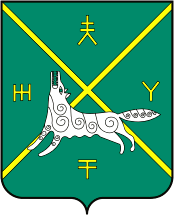 АДМИНИСТРАЦИЯ СЕЛЬСКОГО ПОСЕЛЕНИЯ БАДРАКОВСКИЙ СЕЛЬСОВЕТ МУНИЦИПАЛЬНОГО РАЙОНА БУРАЕВСКИЙ РАЙОНРЕСПУБЛИКИ БАШКОРТОСТАН